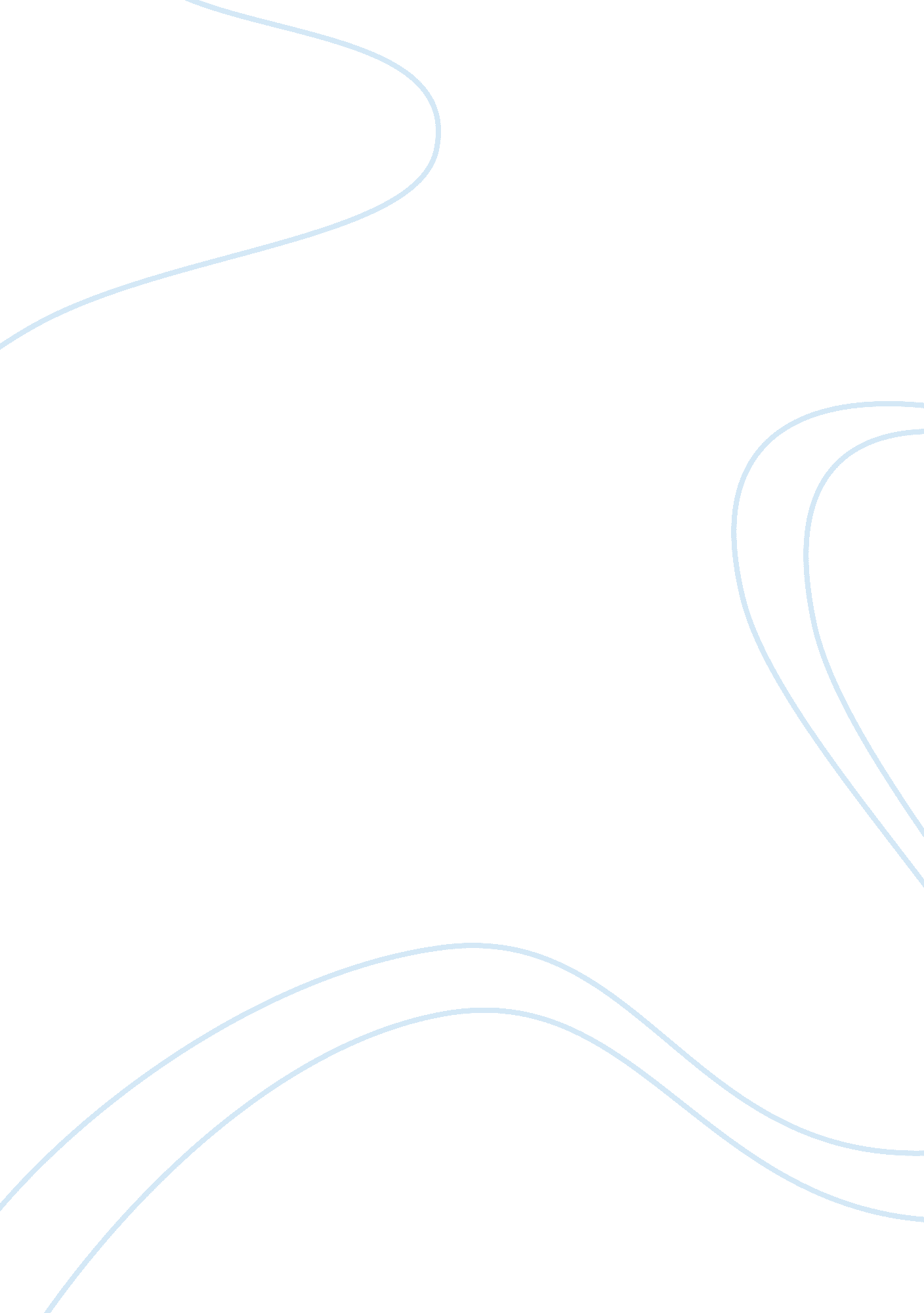 Case study of penang mutiara essay sample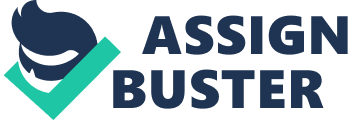 Question 1. Describe how you think Wernie Willa ) make certain that the manner he manages the hotel is appropriate to the manner it competes for concernFor acquire a biggest development. and acquire more success. Penang Mutiara has to:– Expand its concern in other countries to get more market portions against other high-class and strong rivals in the whole Asia part. or even in the universe ;– Offer the distinction. high standard quality and characteristic hotel services. and comfy environment for clients.– Pitch itself as an “ up-market” terminal hotel concern that targets clients are those who are high income and high consuming persons. and the high category concern and political brotherhoods or organisations. B ) implement any alteration in scheme– Through grant and confederation with other concern such as circuit companies. ocean & A ; safari subject park. film companies. golf or auto nine. complete set of hotel industry which is garnering circuit. amusement. concern exploiture. relaxation together.– Complete foundational services. such as transporting line services ; wireless cyberspace ;– Diversifying its services to fulfill different demands of clients. such as offering difference vacation going bundles ; flavoring conference market different bundles ; diversified types of nutrients.– Develop automatic system to offer. services and payment– Form registering rank with loyal consumers who can be offered more free services or good monetary value and having the latest publicity information.– Expand bing concern to developing e-business ; confederation other hotels in other countries ; degree Celsius ) develop his operation so that it drives the long-run scheme of the hotel– Building and developing hotel web site. including debut of hotel services. traffic map. resource and publicity information. booking on line. demand and feedback of client. on-line payment.– Continues betterment for whole operation developing to fit the market demands in operations determinations and long clip scheme. such as implementing ISO 9001/2000 criterion. TQM and cost control system. – Develop Statistical Process control ( SPC ) for mensurating the service quality. rates of customers’ satisfaction and ailment. cost commanding. make up one’s minding for new services which match with clients altering demands. – Develop a top-down scheme to reflect what the hotel’s vision and mission. altering schemes. demand.– Constructing an automatic system to better dependable and velocity that guaranting JIT for roll uping right information of client demand. handily e-pay. delivering and interchanging information for matching with each sections. guaranting security.– Offer continual preparation for staff to better the standard quality of services. English and foreign linguistic communications talking. managing these new automatic system and cyberspace utilizing. Adding the advertizement through Television. cyberspace. high-income reader diary or manner magazines and newspaper. Keeping and developing a high criterion quality and low cost supply concatenation which including guaranting buying at the right quality. fast bringing. retaining flexibleness. right monetary values ; roll uping and utilizing resources form cyberspace or planetary ; constructing physical distribution direction and cyberspace ; maintaining a high quality stuffs ; constructing a good relation ship with providersQuestion 2. What inquiries might Wernie ask to judge whether his operation is a Phase 1. Phase 2. Stage 3. or Stage 4 operations on Hayes and Wheelwright’ s graduated table of excellence? four-stage theoretical account analysis: The four-stage theoretical account of operations part developed by Hayes and Wheelwright’s graduated table uses to measure the function of competition and the operation map lending for a company. The theoretical account draws four patterned advances for operation map. each phases can be described difference representations in the four facets: Relationship with internal and external clients. Understanding of operations practiceLinks with competitory scheme. Invention within the operation. Phase 1: External neutralityIt is a phase the operation compares itself with its competitors’ public presentation and following the ‘ best practice’ that taking the best thought and norms of public presentation from them. attempts to be attempts to be ‘ appropriate’ or ‘ external neutrality’ . Therefore. in this phase. Wernie might look for what is best expected from the best hotel and seek to copy signifier it to increase his hotel’s criterion of service. And in this phase. the operation may hold: Try to put appropriate operations pattern: operations within the organisation regular exchange of thoughts and public presentation with other ; Other organisational similar operations are considered the benchmarks of public presentation and pattern ; Get downing to concentrate on cardinal aims: wake up that appropriate differentoperations public presentation are used to different operations. but are yet no clear thought of how to alter operations pattern to reflect different aims ; Performance the monitoring relationship with its clients that seldom disappoints clients ; increase the positive value run intoing the criterions expected by clients ; Operations direction has full duty for put to deathing new thoughts and is flexible and originative in acquiring things ‘ up and running’ with ‘ tinkering’ methods. but don’t develop wholly new attacks yet. Phase 2: Internal neutralityIt is a phase of an operation map that playing a mostly negative function and the really poorest degree of part. Such. if Penang Muriare’s operation was in this phase. Wernie might believed that Mutiar criterion of public presentation is non keeping the operation back from viing efficaciously and it would has these features( Nigel Slack. Stuart Chambers and Robert Johnston 2001 ) : competitory strategy’s aims are simplistically understood that the function of the operation is misunderstood ; and trouble in placing the tradeoffsHas crisis relationship with clients including either internal clients or external client. It would frequently thwarting their outlook ; The duty of Operations for inventions merely as being outside the operation that ‘ Band Aid’ for InnovationCan’t satisfy in operations pattern that hapless exchange of thoughts with other internal operations ; Wernie can’t take a appropriate manner for planing and running the operation and to happen out ‘ what makes the operation tick’ . Phase 3: Externally supportiveA phase 3 operation is seen as supplying one of bases for its competitory success. It tries to introduce and accommodate the markets altering for making ways to merchandise and service. and organizes the operation to be the ‘ one measure ahead’ of rivals. Therefore. Wernie should inquire whether the Mutiara is driving it competitory scheme and clients outlooks. the operations whether are: Learning to web capablenesss ; Operationss at the head of ‘ changing the regulations of the game’ . Its Inventions timed to give organisation maximal competitory advantage. Creative relationship with clients that understanding the demands and outlooks of clients and be able to transcend them. Continual looking for new operation pattern linked to customers’ future demands. Alone operations capablenesss drive scheme that operation takes a prima function in determining competitory scheme. seen as the premier beginning of the capablenesss which rivals find hard to copy. ‘ trading-off’ as a public presentation aims are at a significantly higher degree than rivals. Looking for long clip. operations procedure cognition provides ability to take duty for reform competences and prognosis possible alterations in market. supply. labour and engineering demands. Phase 4 Internally SupportivePhase 4 operations have about reached the ‘ first division’ in their industry. They may non be the best on every facet of operations public presentation but they try to be. by making competition schemes and developing ‘ appropriate’ resources to stand out. Therefore. from Wernie point of position. he might inquire ‘ is the hotel up to the criterion of the best hotel’ . The operations in this phase are: Continuous betterment of operations pattern. It plays a function that easing other internal operations ; see the external thoughts to better internal public presentation more appropriate ; Process cognition are able to command public presentation. Own ‘ strategy to operations’ capablenesss that develop new attacks to operations pattern based on apprehension of the needed accomplishment and ain resource restraints to run into market demands. Improvement of relationship with clients that: it starts to transcend customers’ outlooks ; Harmonizing to internal and external customers’ demands places rightness of public presentation criterions and program uninterrupted betterment of public presentation. Clear nexus scheme and operations pattern. All operations staffs really clear the importance operations aims and their deductions. Identify the Key public presentation tradeoffs and bettering schemes to get the better of them. Question 3. The instance describes how quality. velocity. dependableness. flexibleness and cost impact on the hotel’s external clients. Explain how each of these public presentation aims might hold internal benefits. SpeedSpeed agencies do things fast. For Mutiare. velocity means fast response to demands of external clients or new conditions. speedy determination devising and rapid motion of stuffs and information inside the operation. It’s benefit for internal clients are: Speed reduces stock listsFor Mutiare. cut downing stock lists mean increasing the use of suites and eating houses that fast cleansing and fixing the available suites and dinner tabular arraies for external clients adds gross for organisation. and bettering the efficient of working. Speed adds flexiblenessFast response adds the capableness for operations to the flexibleness covering with pressing things. Speed adds dependablenessFast delivering for the latest information among other section of operations. such as the newest client entryway information. available room information adds the dependableness for each internal operation’s coordination and communicating. DependabilityDependability means do things on clip. For Mutiara’s internal clients. dependableness means good direction and coordination with each operation guaranting other procedure are dependable. such as presenting right stuff or information on clip. rectify anticipating and be aftering the installations. reorder and work force. It leads to more effectual operation for internal clients. Dependability gives stablenessDependability fixes the clip and costs get the better ofing the break. heightening the trust for be aftering plants and join forcesing with each operation. Dependability saves clipIt efficaciously set uping the installations. information. stuff. work force. money and clip to guarantee all of them can be available at any clip. saves the clip to wait or to look for other replacements. Dependability saves moneyInefficaciously agreement will interpret excess cost. Dependability agreement reduces the opportunity of reiterating input resources or some resources go forthing fresh increasing the cost of maintain or shop fee. or labour cost. QualityQuality means ‘ doing things right’ . For Mutiara. quality means systematically bring forthing faultless services. utilizing top-class and lasting stuffs to make the right feeling and environment. and expecting and forestalling all possible jobs in progress. It is benefit to do life easier inside the operation. Quality additions dependablenessGood quality leads to stable and efficient procedures that less error. easy for coordination for fiting the criterion of procedures. reliable and advanced equipments and tools to utilize adds dependableness for internal clients. . Quality reduces costIt reduces cost for Mutiara due to it is fewer the opportunity to do errors. First it saves the clip to screen out the job. redoing or rectifying errors. or to cut downing confusion or annoyance for each people ; 2nd. it besides reduces the labour cost. Chase awaying some serious problems or job ever needs more staffs or more clip to make it. therefore. it consequences in the labour cost added. such as parttime wage. overtime compensation. The more minimizing error. the more minimize the extra labour costs to pay for making extra plants ; 3rd. less mistake and utilizing top-class and lasting stuffs besides result in salvaging outgos such as keeping fee. cost of stuffs resulted by errors. transporting fees. and other extra outgos. costCost agencies ‘ do things cheaply’ . To Mutiara hotel. it means maintaining an appropriate cost for maintaining the operations’ effectual running. All of other aims affect cost. Flexible operations leads to rapidly do alterations or determinations for altering conditions and overcomes interrupting the other operation. Flexible operation inside can besides alter undertakings seasonably without blowing clip and capacity. Rapid operations cuts down the in-process stock list degree and besides salvaging the cost of administrative operating expenses. High-quality operations prevents blowing clip. re-do things. or flowed service which would be inconvenient for internal clients. Reliable operation protects the normal orders don’t be confusion by any unwelcome surprises on internal clients. It ensures bringing exact and dependable. This limits wasteful break and improves the efficiency of micro operations. FlexibilityFlexibility means change what you do. For the internal client of Mutiara. It means harmonizing different demands or things to fast grip with. doing alteration or determinations with them ; flexibleness arrangement and organizing operations’ work. It has these benefits: Flexibility maintains dependablenessFor some complex things. if following the primary programs may ensue in excess the clip and disbursals that reduces the dependableness. Thus flexibleness doing alteration or timely looking for new programs would keep dependableness for internal client. Flexibility saves resourcesHarmonizing to peculiar things or conditions to rearrange operations and resources sometimes can forestall unnecessarily reiterating be aftering. disbursement. and utilizing resources such as clip. money. work force. to follow the traditional ways to make things done. Flexibility increase velocity of responseBing able to give fast service for clients depends on the operation being flexible. Flexible operations quickly transfer excess skilled staff and equipment to the pressing conditions and exigencies will supply the fast service with other operations’ demands. MentionWorld Wide Web. nhtv. nl/site/loader/loader. aspx? DOCUMENTID= c4bc4744-8c9b-4620-9f6c-7873b6b214daWorld Wide Web. seqwaterstrategy. qld. gov. au/projects/stage_2_interim. hypertext markup languageWorld Wide Web. fetal alcohol syndrome. ie/pdf_files/ERGS_StageII_Form. pdf 